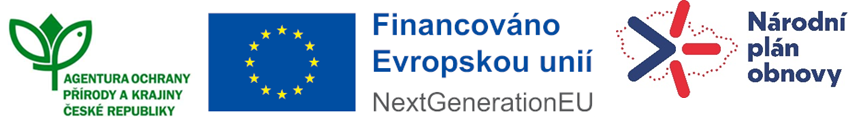 Číslo spisu: S/03037/BE/23Číslo jednací: 03037/BE/23popfk-024a/82/23115V343003709SMLOUVA O DÍLOUZAVŘENÁ DLE USTANOVENÍ § 2586 A NÁSL. ZÁK. Č. 89/2012 SB., OBČANSKÉHO ZÁKONÍKU, VE ZNĚNÍ POZDĚJŠÍCH PŘEDPISŮ
Smluvní stranyObjednatelČeská republika - Agentura ochrany přírody a krajiny České republikyRegionální pracoviště: Regionální pracoviště SCHKO BeskydySídlo: Kaplanova 1931/1, 148 00 Praha 11 - ChodovBankovní spojení: ČNB Praha, Číslo účtu: 18228011/0710IČO: 629 335 91DIČ: neplátce DPHKontaktní adresa: Nádražní 36, 75661 Rožnov pod RadhoštěmTelefon: 571 654 293Zastoupený: RNDr. František Pelc ředitel AOPK ČRV rozsahu této smlouvy osoba zmocněná k jednání se zhotovitelem, k věcným úkonům a k převzetí díla: Mgr. Miroslav Kubín(dále jen „objednatel”)aZhotovitelTEON STAV s.r.o. Sídlo: Nádražní 417, 739 11 Frýdlant nad OstravicíZastoupený: Ing. Andrea Milatová, jednatelka společnostiBankovní spojení:Česká spořitelna a.s., číslo účtu 5912845359/0800       IČO:	 28647777DIČ:	 CZ28647777Společnost zapsaná v obchodním rejstříku vedeném Městským/Krajským soudem v Ostravě sp. zn. C 36669V rozsahu této smlouvy osoba zmocněná k jednání s objednatelem: Ing. Andrea Milatová, tel.: (dále jen „zhotovitel”)Předmět smlouvyTato smlouva je uzavírána na základě nabídky zhotovitele ze dne 21.08.2023 na plnění veřejné zakázky „Studie - Mapování poškozených půd na lesních pozemcích se zaměřením na kalamitní holiny po kůrovci v CHKO Beskydy“. Uzavření této smlouvy předcházel zadávací postup na uvedenou veřejnou zakázku dle interních předpisů objednatele.Na základě této smlouvy se zhotovitel zavazuje provést na svůj náklad a nebezpečí dílo specifikované v čl. 2.2 této smlouvy a předat jej objednateli. Objednatel se zavazuje dílo převzít a zaplatit za něj zhotoviteli dohodnutou cenu.Dílem se rozumí:Zpracování studie „Mapování poškozených půd na lesních pozemcích se zaměřením na kalamitní holiny po kůrovci v CHKO Beskydy“, kde cílem bude Zmapování poškozených půd těžebními stroji na lesních pozemcích se zaměřením na kalamitní holiny po kůrovci. Účelem studie je získat informace o defektních lokalitách a navrhnout taková opatření, která povedou k obnově přirozeného vodního režimu, zvýšení retenční kapacity lesní půdy, omezení povrchového odtoku a minimalizace eroze.Podrobná specifikace díla je uvedena v příloze č. 1 Rozpočet a specifikace díla popfk-024a/82/23.(dále jen „dílo“)Při provádění díla je zhotovitel vázán pokyny objednatele.Objednatel je oprávněn v průběhu platnosti smlouvy jednostranně omezit rozsah díla v dosud neprovedené části, a to především s ohledem na přidělování finančních prostředků objednateli ze státního rozpočtu. Při snížení rozsahu díla bude přiměřeně snížena jeho cena.Cena díla a platební podmínkyCena díla je stanovena v souladu s právními předpisy:Cena bez DPH:	1 904 600,00 KčDPH 21 %:		   399 966,00 KčCena včetně DPH:     2 304 566,00KčZhotovitel je plátcem DPH.	Podrobná kalkulace je uvedena v příloze č. 4 této smlouvy.Dohodnutá cena je stanovena jako nejvýše přípustná. Ke změně může dojít pouze při změně zákonných sazeb DPH, ale pouze za předpokladu, že dodavatel je plátcem DPH. U neplátce DPH, který do ceny díla DPH nepromítne, nebude cena měněna ani v případě, že by se v průběhu plnění plátcem DPH stal, tj. veškeré s tím související náklady jdou k jeho tíži.Veškeré náklady vzniklé zhotoviteli v souvislosti s prováděním díla jsou zahrnuty v ceně díla.Cena za dílo bude vyúčtována po provedení díla. Zhotovitel je povinen daňový doklad (fakturu) vystavit a doručit objednateli nejpozději do 15 pracovních dnů po dokončení každé ze dvou částí viz bod 4.3. a předání a převzetí díla na základě předávacího protokolu (nebo na základě protokolu o kontrole dle čl. 6.2) na adresu: Nádražní 36, 75661 Rožnov pod Radhoštěm.Daňový doklad (faktura) musí mít náležitosti daňového resp. účetního dokladu podle platných obecně závazných právních předpisů; označení daňového dokladu (faktury) a jeho číslo; číslo této smlouvy, den jejího uzavření a předmět smlouvy; označení banky zhotovitele včetně identifikátoru a čísla účtu, na který má být úhrada provedena; jméno a adresu zhotovitele; položkové vykázání nákladů, konečnou částku; den odeslání dokladu a lhůta splatnosti.Daňový doklad (faktura) vystavený zhotovitelem je splatný do 30 kalendářních dnů po jeho obdržení objednatelem. Objednatel může daňový doklad (fakturu) vrátit do data jeho splatnosti, pokud obsahuje nesprávné nebo neúplné náležitosti či údaje. Lhůta splatnosti počne běžet doručením opraveného a bezvadného daňového dokladu (faktury).Smluvní strany se dohodly, že objednatel nebude poskytovat zálohové platby. Doba a místo plněníZhotovitel se zavazuje provést dílo a předat jej objednateli nejpozději do: 31. 5. 2024.Zhotovitel se zavazuje v průběhu provádění díla toto konzultovat s objednatelem a předkládat mu jej k průběžné kontrole a k připomínkám. Zhotovitel se zavazuje připomínky, návrhy a námitky objednatele zohlednit a podle nich v provádění díla postupovat. Zhotovitel se zavazuje provést pracovní návrh 1. části díla a předat jej objednateli nejpozději do: 30. 11. 2023. Zhotovitel se dále zavazuje provést pracovní návrh 2. části díla a předat jej objednateli k připomínkám nejpozději do: 10. 5. 2024. Zhotovitel předá pracovní návrhy díla objednateli e-mailem. Objednatel se zavazuje vypracovat své připomínky a zaslat je zhotoviteli nejpozději do 10ti dnů od doručení pracovního návrhu částí díla. Zhotovitel se zavazuje zapracovat připomínky objednatele a předat objednateli finální verzi 2 části díla nejpozději do 31. 5. 2024. Zhotovitel předá finální verzi souhrnného realizačního výstupu objednateli ve formě 2 tištěných pare a v digitální podobě.Pokud zhotovitel dokončí dílo před dohodnutým termínem, zavazuje se objednatel, že převezme dílo i v dřívějším nabídnutém termínu, pokud bude bez vad a nedodělků.4.3       Místem plnění je viz příloha č. 2 – mapový zákres.Další ujednáníZhotovitel je povinen provést dílo v kvalitě, formě a obsahu, které vyžaduje tato smlouva a která je obvyklá pro díla obdobného typu. Zhotovitel je povinen po celou dobu provádění díla dbát pokynů objednatele.Objednatel je oprávněn kontrolovat provádění díla. Zjistí-li objednatel, že zhotovitel provádí dílo v rozporu se svými povinnostmi, je oprávněn zhotovitele na tuto skutečnost upozornit a dožadovat se provádění díla řádným způsobem. Jestliže tak zhotovitel neučiní ani ve lhůtě mu k tomu poskytnuté, je objednatel oprávněn od této smlouvy odstoupit doručením písemného odstoupení zhotoviteli.Objednatel je oprávněn postoupit rozsah kontroly díla třetím stranám a zhotovitel je povinný na základě odsouhlasení objednatelem zapracovat dohodnuté závěry kontroly.Bude-li mít dílo podle této smlouvy povahu autorského díla ve smyslu § 2 zákona č. 121/2000 Sb., autorského zákona, ve znění pozdějších předpisů (dále jen „autorský zákon“), poskytuje zhotovitel objednateli výhradní oprávnění k výkonu práva dílo užít (licenci), a to v původní, zpracované i jinak změněné podobě, všemi způsoby užití, v neomezeném rozsahu, bez prostorového omezení, na dobu trvání zhotovitelových majetkových autorských práv k dílu. Zhotovitel je oprávněn dílo užít. Smluvní strany sjednávají, že objednatel je oprávněn dílo a jeho název volně užívat všemi způsoby, upravovat jej, zpracovávat, a to včetně překladu, spojovat s jiným dílem, zařazovat do díla souborného, dokončit nehotové dílo apod., jakož i zveřejňovat a publikovat jej, a to písemně i elektronicky, prostřednictvím webových stránek, a distribuovat koncovým uživatelům, úplatně i bezúplatně. Objednatel je oprávněn užívat dílo i k jiným účelům, než je sjednáno v této smlouvě. Zhotovitel výslovně souhlasí s tím, že objednatel může postoupit tuto licenci zcela nebo zčásti třetí osobě. Objednatel je oprávněn poskytnout podlicenci třetí osobě. Licenci podle tohoto odstavce není objednatel povinen využít.Objednatel si vyhrazuje výlučné vlastnické právo ke všem podkladům případně předaným zhotoviteli za účelem provedení díla, přičemž bez předchozího písemného souhlasu objednatele není zhotovitel oprávněn tyto podklady použít k jinému účelu či je poskytnout třetí osobě. Byla-li zhotoviteli za účelem provedení díla poskytnuta ze strany objednatele elektronická data nebo databáze, je zhotovitel povinen tyto po předání díla objednateli odstranit ze všech svých datových úložišť. Zhotovitel je povinen chránit elektronická data nebo databáze poskytnuté objednatelem minimálně tak, jako jaké své obchodní tajemství.Zhotovitel se zavazuje, že zhotovením díla nebude z jeho strany zasahováno do autorských práv či jiných práv duševního vlastnictví třetích osob, v opačném případě odpovídá za újmu objednatele tím způsobenou.Realizace díla zahrnuje mj. tyto činnosti: vjezd a setrvání s motorovými vozidly v CHKO Beskydy mimo silnice a místní komunikace a místa vyhrazená se souhlasem orgánu ochrany přírody; vstup mimo cesty značené se souhlasem orgánu ochrany (dále jen „činnosti“). Objednatel z pozice orgánu ochrany přírody příslušného k uzavření této smlouvy prověřil, že pro realizaci díla neexistuje jiné uspokojivé řešení než je uzavření této smlouvy, realizace díla neovlivní dosažení nebo udržení příznivého stavu druhů z hlediska ochrany a je v souladu s cíli ochrany zvláště chráněných území. Na provádění činností zhotovitelem se tak při dodržení podmínek stanovených v této smlouvě v souladu s § 90 odst. 20 písm. b) ve spojení s § 78 odst. 11 zákona č. 114/1992 Sb., o ochraně přírody a krajiny, v platném znění (dále jen „ZOPK“), nevztahují zákazy a omezení dle § 26 odst. 1 písm. c), 29  písm. d) a h), § 44  odst. 3 ZOPK.Předání a převzetí dílaO předání díla vyhotoví smluvní strany předávací protokol (ke každé ze dvou částí zvlášť) podepsaný oběma smluvními stranami. Objednatel není povinen převzít dílo vykazující byť drobné vady či nedodělky.V případě, že je dílo bez závad, je možné dílo převzít následovně. Smluvní strany vyhotoví předávací protokol dle článku 6.1. Další možností je, že objednatel na základě prohlídky místa plnění vyhotoví protokol o kontrole, kde uvede, že dílo je dokončeno a tento podepsaný protokol o kontrole zašle zhotoviteli na vědomí. Objednatel má právo převzít i dílo, které vykazuje drobné vady a nedodělky, které samy o sobě ani ve spojení s jinými nebrání řádnému užívaní díla. V tom případě je zhotovitel povinen odstranit tyto vady a nedodělky v termínu stanoveném objednatelem uvedeném v předávacím protokolu.V případě, že dílo nebude v termínu provedení díla dokončeno, aniž by důvod nedokončení díla ležel na straně objednatele, má objednatel právo převzít částečně provedené dílo a od zbytku plnění bez dalšího odstoupit. Odstoupení podle věty první vyznačí objednatel v předávacím protokolu a uvede důvody, proč nebylo možné dílo provést kompletně. Strany souhlasně prohlašují, že písemným vyznačením odstoupení v předávacím protokolu se odstoupení podle věty první považuje za doručené zhotoviteli. Předávací protokol bude do pěti pracovních dnů od podpisu uveřejněn v registru smluv (v případě, že tato smlouva o dílo podléhá povinnosti uveřejnění prostřednictvím registru smluv podle zákona o registru smluv).Odpovědnost za vady, za škodu a další povinnosti zhotoviteleZhotovitel odpovídá za vady, jež má dílo v době jeho předání objednateli, byť se vady projeví až později.Objednatel je povinen případné vady písemně reklamovat u zhotovitele bez zbytečného odkladu po jejich zjištění. V reklamaci musí být vady popsány a uvedeno, jak se projevují. Dále v reklamaci objednatel uvede, v jaké lhůtě požaduje odstranění vad.Neodstraní-li zhotovitel reklamované vady ve lhůtě 30 pracovních dní ode dne doručení reklamace či v jiné, smluvními stranami dohodnuté, lhůtě, je objednatel oprávněn pověřit odstraněním reklamované vady jinou odborně způsobilou právnickou, nebo fyzickou osobu. Veškeré takto vzniklé náklady uhradí zhotovitel do 14 dnů ode dne, kdy obdržel písemnou výzvu objednatele k uhrazení těchto nákladů. Uhrazením nákladů na odstranění vad jinou odborně způsobilou osobou podle tohoto odstavce není dotčeno právo objednatele požadovat na zhotoviteli zaplacení smluvní pokuty dle této smlouvy.Objednatel je oprávněn požadovat odstranění vady opravou, poskytnutím náhradního plnění nebo slevu ze sjednané ceny. Výběr způsobu nápravy náleží objednateli.Zhotovitel odpovídá za veškerou škodu, kterou způsobí on sám nebo osoby, které použije k plnění předmětu smlouvy a které vzniknou následkem chybného zpracování díla.Zhotovitel není oprávněn bez souhlasu objednatele postoupit práva a povinnosti vyplývající z této smlouvy třetí osobě. Zhotovitel je povinen po celou dobu trvání této smlouvy disponovat kvalifikací, kterou prokázal v rámci zadávacího řízení, jež předcházelo uzavření této smlouvy. Porušení povinnosti je považováno za podstatné porušení této smlouvy. Zhotovitel není oprávněn při realizaci díla využít jiné poddodavatele a ve větším rozsahu, než který uvedl v nabídce, kterou podal do zadávacího řízení, jež předcházelo uzavření této smlouvy. Změna poddodavatele je možná pouze se souhlasem objednatele. Pokud jde o poddodavatele, jímž zhotovitel prokazoval část kvalifikace v zadávacím řízení, musí nový poddodavatel splňovat kvalifikaci alespoň v takovém rozsahu, v jakém ji splňoval původní poddodavatel. Porušení povinností je považováno za podstatné porušení této smlouvy.  Zhotovitel je povinen zabezpečit ve svých poddodavatelských smlouvách (pokud jsou) splnění veškerých povinností vyplývajících zhotoviteli z této smlouvy.Zhotovitel je povinen při své činnosti vykonávané na základě této smlouvy dodržovat právní předpisy týkající se ochrany osobních údajů.Zhotovitel je povinen zachovávat povinnost mlčenlivosti ohledně skutečností, o kterých se dozví a u kterých to jejich ochrana vyžaduje, tj. zejména takových, které se týkají obchodního tajemství dle § 504 a důvěrných informací dle § 1730 zákona č. 89/2012 Sb., občanský zákoník, ve znění pozdějších předpisů, a to i po ukončení této smlouvy. Zhotovitel odpovídá za škodu způsobenou porušením výše uvedené povinnosti. SankceV případě, že zhotovitel nedodrží termín provedení celkového díla anebo termín odstranění vad a nedodělků uvedený v předávacím protokolu, je zhotovitel povinen zaplatit objednateli smluvní pokutu ve výši 0,1 % z ceny díla bez DPH za každý den prodlení.V případě prodlení objednatele s placením vyúčtování je objednatel povinen zaplatit zhotoviteli úrok z prodlení z nezaplacené částky v zákonné výši.Ustanoveními o smluvní pokutě není dotčen nárok oprávněné smluvní strany požadovat náhradu škody v plném rozsahu.Smluvní pokutu nelze požadovat, způsobí-li porušení smluvní povinnosti zásah vyšší moci, a to po celou dobu trvání zásahu vyšší moci. Za zásah vyšší moci se považuje zejména nemožnost plnění vzniklá živelnou událostí (včetně pandemie Covid-19) nebo událost naplňující znaky uvedené v § 2913 odst. 2 zákona č. 89/2012 Sb., občanského zákoníku.  Vyšší moc Pro účely této smlouvy se za vyšší moc považují případy, kdy smluvní strana prokáže, že jí ve splnění povinnosti ze smlouvy dočasně nebo trvale zabránila mimořádná nepředvídatelná a nepřekonatelná překážka vzniklá nezávisle na vůli této smluvní strany. Za okolnosti vyšší moci se považují okolnosti, které vznikly po uzavření této smlouvy, zejména (nikoli však výlučně) válečný konflikt, přírodní katastrofa (např. povodeň), masivní výpadek elektrické energie nebo dodávek ropy, embargo nebo epidemie (včetně COVID 19), popřípadě krizové opatření vyhlášené orgánem veřejné moci při epidemii.Za vyšší moc se pro účely této smlouvy nepovažuje překážka vzniklá z poměrů smluvní strany, která se překážky dle odstavce 9.1 dovolává, nebo vzniklá až v době, kdy byla tato smluvní strana v prodlení s plněním smluvené povinnosti.Smluvní strana postižená vyšší mocí je povinna neprodleně druhou smluvní stranu o výskytu vyšší moci písemně informovat.V případě vyšší moci se prodlužuje lhůta ke splnění smluvních povinností o dobu, během které budou následky vyšší moci trvat včetně doby prokazatelně nutné k jejich odstranění. O ukončení vyšší moci a odstranění následků musí postižená smluvní strana druhou stranu písemně informovat.Závěrečná ustanoveníTato smlouva může být měněna a doplňována pouze písemnými a očíslovanými dodatky podepsanými oprávněnými zástupci smluvních stran, není-li v této smlouvě uvedeno jinak.Ve věcech touto smlouvou neupravených se řídí práva a povinnosti smluvních stran příslušnými ustanoveními zákona č. 89/2012 Sb., občanského zákoníku.Zhotovitel bere na vědomí, že tato smlouva může podléhat povinnosti jejího uveřejnění podle zákona č. 340/2015 Sb., o zvláštních podmínkách účinnosti některých smluv, uveřejňování těchto smluv a o registru smluv (zákon o registru smluv), zákona č. 134/2016 Sb., o zadávání veřejných zakázek, ve znění pozdějších předpisů a/nebo jejího zpřístupnění podle zákona č. 106/1999 Sb., o svobodném přístupu k informacím, ve znění pozdějších předpisů a tímto s uveřejněním či zpřístupněním podle výše uvedených právních předpisů souhlasí.Tato smlouva je vyhotovena v elektronickém originále.Smlouva nabývá platnosti dnem podpisu oprávněným zástupcem poslední smluvní strany. Smlouva nabývá účinnosti dnem přidělení finančních prostředků na realizaci díla ze strany Ministerstva životního prostředí ČR. Podléhá-li však tato smlouva povinnosti uveřejnění prostřednictvím registru smluv podle zákona o registru smluv, nenabude účinnosti dříve, než dnem jejího uveřejnění. Smluvní strany se budou vzájemně o nabytí účinnosti smlouvy neprodleně informovat.Obě smluvní strany prohlašují, že se seznámily s celým textem smlouvy včetně jejich příloh a s celým obsahem smlouvy souhlasí. Současně prohlašují, že tato smlouva nebyla sjednána v tísni ani za jinak nápadně nevýhodných podmínek.Nedílnou součástí smlouvy jsou tyto přílohy:Příloha č. 1 – podrobná specifikace díla popfk-024a/82/23Příloha č. 2 – mapový zákresPříloha č. 3 - přehled opatření Příloha č. 4 – položkový rozpočetPodepsáno elektronickyObjednatel						ZhotovitelRNDr. František Pelc					Ing. Andrea Milatováředitel							jednatelka společnosti						